Pharmacy ReengineeringMedication Order Check Healthcare Application (MOCHA) ServerInstallation Guide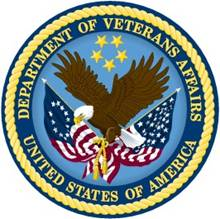 Version 2.0July 2014Department of Veterans AffairsOffice of Information and Technology (OIT)Product Development (PD)Revision HistoryEach time this manual is updated, the Title Page lists the new revised date and this page describes the changes. No Change Pages document is created for this manual. Replace any previous copy with this updated version.ProPath Template used v1.6, June 2012Table of Contents1.	Introduction	11.1.	Overview of PRE MOCHA Server	11.2.	Scope of this Document	12.	Installation Prerequisites	33.	Database Tier Overview	54.	WebLogic Application Server Configuration	74.1.	Un-Deploy Old MOCHA Server Build	74.2.	Deploy New MOCHA Server Build	11List of FiguresFigure 4-1: Domain Structure	7Figure 4-2: Change Center	8Figure 4-3: Summary of Deployments – Stopping MOCHA	8Figure 4-4: Force Stop Application Assistant	9Figure 4-5: Summary of Deployments – MOCHA Deployment Prepared	9Figure 4-6: Delete Application Assistant	10Figure 4-7: Summary of Deployments – MOCHA Deployment Deleted	10Figure 4-8: Activate Changes	11Figure 4-9: Domain Structure	11Figure 4-10: Change Center	12Figure 4-11: Deployments	12Figure 4-12: Install Application Assistant	13Figure 4-13: Locate Deployment to Install and Prepare for Deployment	13Figure 4-14: Upload a Deployment to the Admin Server	14Figure 4-15: Choose Targeting Style	15Figure 4-16: Select Deployment Targets	15Figure 4-17: Optional Settings	16Figure 4-18: Review Your Choices and Click Finish	17Figure 4-19: Settings for MOCHA	18Figure 4-20: Activate Changes	19Figure 4-21: Domain Structure	19Figure 4-22: Summary of Deployments	20Figure 4-23: Start Application Assistant	20Figure 4-24: Summary of Deployments – MOCHA Deployment Active	21IntroductionOverview of PRE MOCHA ServerMOCHA (Medication Order Check Healthcare Application) Server is a J2EE Application which is used by the VistA MOCHA Pharmacy Application to conduct enhanced order checks using First Databank’s (FDB) MedKnowledge Framework. FDB is a drug data product that provides the latest identification and safety information on medications. Additionally, FDB provides the latest algorithms used to perform order checks. The order checks performed by MOCHA include:Enhanced Drug-Drug Interactions Order Checks –provides the clinician with more information by displaying a short description of the clinical effects of the drug interaction and providing an optional view of a detailed professional drug interaction monograph. It checks interactions between two or more drugs.Enhanced Duplicate Therapy Order Checks –uses FDB’s Enhanced Therapeutic Classification (ETC) System, which allows checking for duplicated drug classifications between two or more drugs.Drug Dose Order Check – checks if the prescribed dose for an ordered drug is within the proper dosing parameters based on the patient’s age, weight, and body surface area. This includes both maximum single dose checking and daily dose range checking. General dosing information for a drug will be provided when the other dosing checks cannot be performed.Scope of this DocumentMOCHA server is comprised of four logical deployment components: Application Server, Database Server, Failover Server, and Legacy Interface.  The purpose of this Installation Guide is to provide instructions for the deployment of the PRE MOCHA Server application build on a WebLogic (application) Server and provide an overview of the Database Server component. (This page included for two-sided copying.)Installation PrerequisitesFor successful deployment of the MOCHA Server software at a site, the following assumptions must be met:The Deployment Server is configured and running.WebLogic is configured to run with the Java™ Standard Edition Development Kit, Version 1.6+.Access to the WebLogic console is by means of any valid administrative user name and password.The proper Caché database driver libraries for the chosen deployment environment are present on the class path for the respective Deployment Servers.Red Hat Enterprise Linux 5.2 operating system is properly installed.Domain Name Server (DNS) resolution is configured for the Deployment server for MOCHA Server.The installation instructions are followed in the order that the sections are presented within this Installation Guide.FDB-DIF v3.3 database is installed on the Database Server. Installation instructions are provided in FDB-DIF Installation/Migration guide.  Contact the PRE Configuration Manager who should be identified on the project’s Technical Services Project Repository (TSPR) site for a copy of the guide and installations/migration scripts.(This page included for two-sided copying.)Database Tier OverviewThe FDB-DIF database used by MOCHA Server requires Caché to be successfully installed. The Caché database has specific installation procedures and files for each operating system. Red Hat Linux must be successfully installed prior to installing the Caché database. A successful installation of a Caché database instance is one in which the installation guide procedures are followed, resulting in an error-free installation.The installation of the Caché database is described in the Caché Installation Guide, Version 2008.2, Section 4, Installing Caché on UNIX and Linux. The standard installation should be used to install the Caché database server software.For successful deployment of the MOCHA Server 2.0 software at a site, the FDB-DIF v3.3 database must be installed. Installation instructions are provided in FDB-DIF Installation/Migration guide.  Contact the PRE Configuration Manager who should be identified on the project’s Technical Services Project Repository (TSPR) site for a copy of the guide and installations/migration scripts.(This page included for two-sided copying.)WebLogic Application Server ConfigurationThe following instructions detail the steps required to perform an installation of a release for the MOCHA software when an existing release is already deployed. These steps assume a fresh installation has been completed, and there is an existing MOCHA Server Application up and running which will be replaced by the WebLogic Build. This is a two-step process: first, remove the old release (build), and then deploy the new PRE MOCHA Server application build.  The server must not be in-use while this operation is taking place. Un-Deploy Old MOCHA Server BuildThe following steps detail how to un-deploy the MOCHA Server build:Open and log into the WebLogic console. This is located at: http://<Deployment Machine>:7001/console.Within the Domain Structure panel in the left column of the WebLogic console, click the Deployments node. For reference, see Figure 4-1.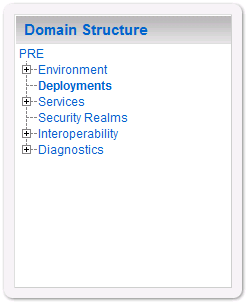 Figure 4-1: Domain StructureWithin the Change Center panel in the left column of the WebLogic console, click Lock & Edit. For reference, see Figure 4-2.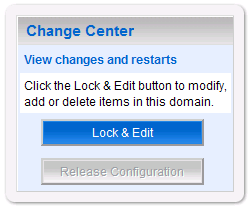 Figure 4-2: Change CenterWebLogic will now display the panel Summary of Deployments in the right column of the console, where all deployments for the WebLogic domain are listed. For reference, see Figure 4-3.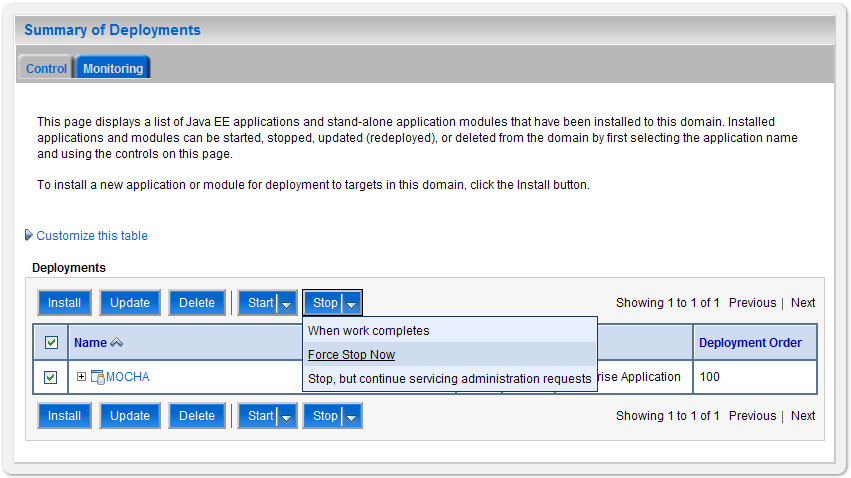 Figure 4-3: Summary of Deployments – Stopping MOCHASelect the previously deployed MOCHA (Server) deployment, click Stop, and then select Force Stop Now from the drop-down list box.WebLogic will now display the panel Force Stop Application Assistant in the right column of the console for confirmation to start servicing requests. For reference, see Figure 4-4.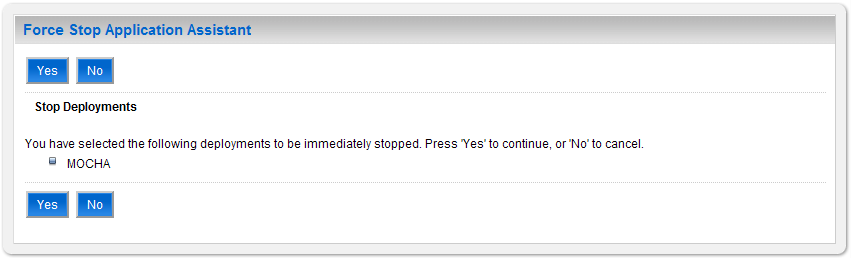 Figure 4-4: Force Stop Application AssistantClick Yes in the Force Stop Application Assistant panel in the right column of the WebLogic console.WebLogic now returns to the Summary of Deployments panel in the right column of the console. For reference, see Figure 4-5.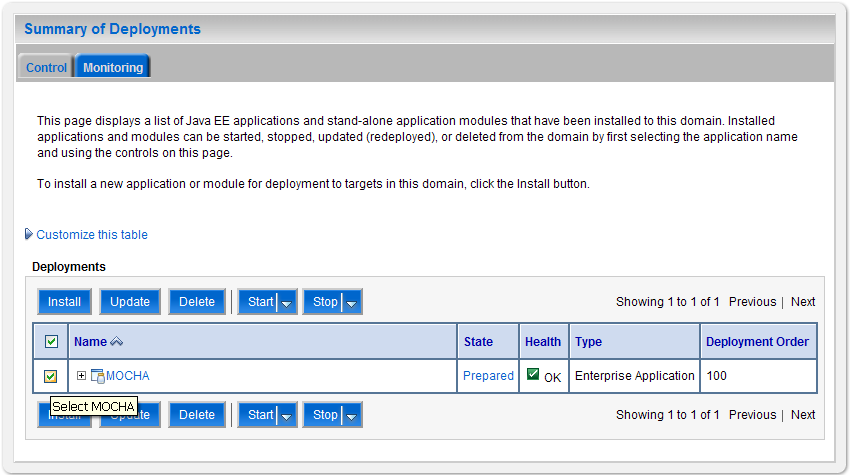 Figure 4-5: Summary of Deployments – MOCHA Deployment PreparedVerify that the State of the MOCHA deployment is Prepared.Select the previously deployed MOCHA deployment, and then click Delete.WebLogic will now display the panel Delete Application Assistant in the right column of the console for confirmation to start servicing requests. For reference, see Figure 4-6.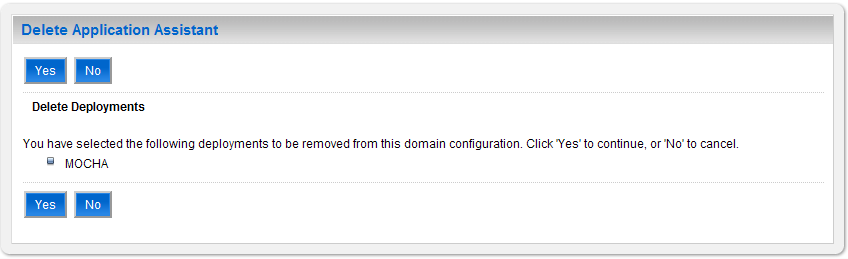 Figure 4-6: Delete Application AssistantClick Yes in the Delete Application Assistant panel in the right column of the WebLogic console.WebLogic now returns to the Summary of Deployments panel in the right column of the console. For reference, see Figure 4-7.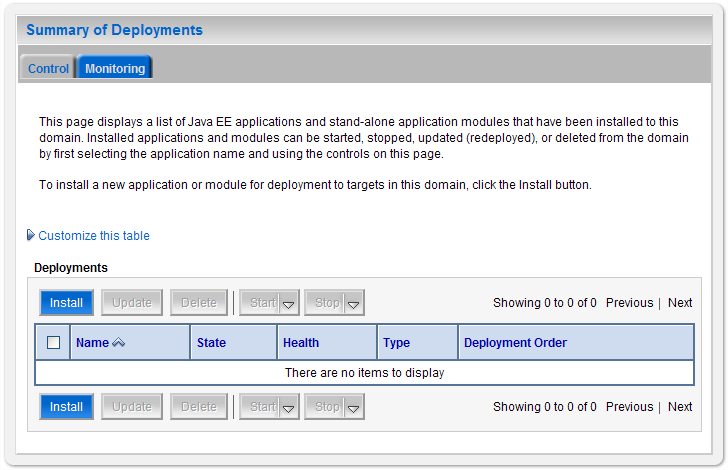 Figure 4-7: Summary of Deployments – MOCHA Deployment DeletedVerify that the MOCHA deployment is deleted and no longer present.Within the Change Center panel in the left column of the WebLogic console, click Activate Changes. For reference, see Figure 4-8.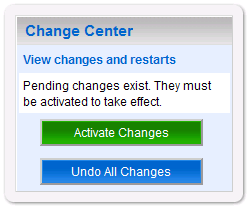 Figure 4-8: Activate ChangesDeploy New MOCHA Server BuildThe following steps detail the deployment of the MOCHA Server application Build on WebLogic application Server.Open and log into the WebLogic console. This is located at: http://<Deployment Machine>:7001/console.Within the Domain Structure panel in the left column of the WebLogic console, click the Deployments node. For reference, see Figure 4-9.Figure 4-9: Domain StructureWithin the Change Center panel in the left column of the WebLogic console, click Lock & Edit. For reference, see Figure 4-10.Figure 4-10: Change CenterClick Install found in the Deployments panel in the right column of the WebLogic console. For reference, see Figure 4-11.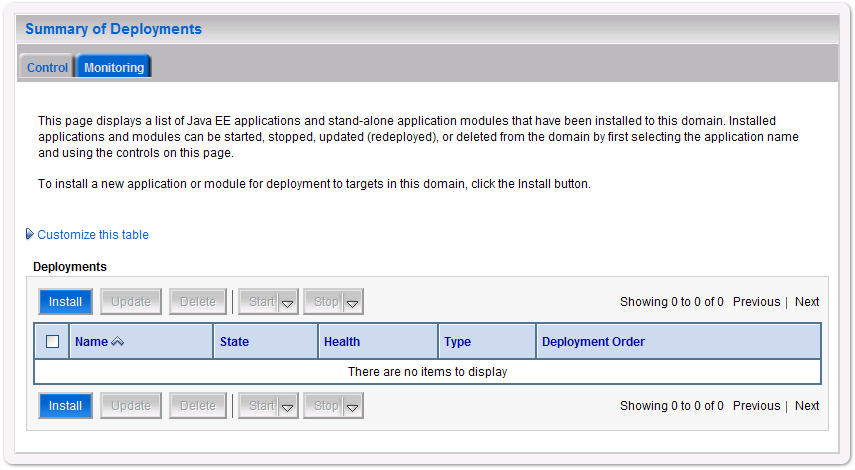 Figure 4-11: DeploymentsWebLogic will now display the panel Install Application Assistant in the right column of the console, where the location of the MOCHA Server deployment will be found. For reference, see Figure 4-12.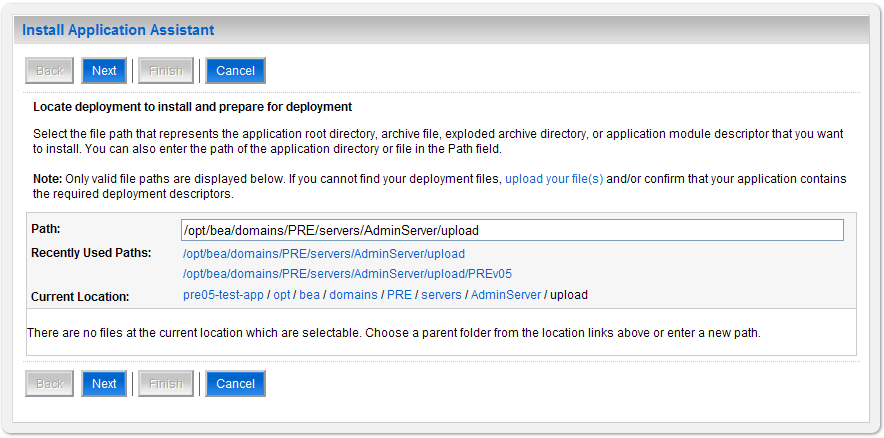 Figure 4-12: Install Application AssistantSelect the MOCHA deployment; select MOCHA Server-> mocha-server-X.X.XX.XXX.ear file. (version # will depend on the current MOCHA Server version #. E.g. for MOCHA Server 2.0 -> mocha-server-2.0.00.009.ear). If the MOCHA Server build for deployment has already been transferred to the Deployment Machine, navigate to the deployment file location using the links and file structure displayed within the Location panel within the Install Application Assistant in the right column of the console. (version # will depend on the current MOCHA Server version #. E.g., for MOCHA Server 2.0 -> mocha-server-2.0.00.009.ear). 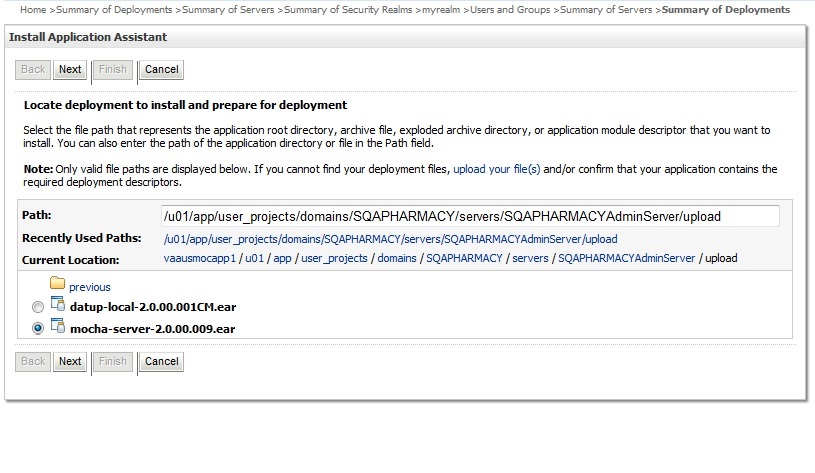 Figure 4-13: Locate Deployment to Install and Prepare for DeploymentIf the MOCHA Server build for deployment has not been transferred to the Deployment Machine:Click on the upload your file(s) link in the Install Application Assistant panel in the right section of the console. Click the Deployment Archive Browse to see the Choose file dialogue used to select the Deployment Archive. Click Next in the Upload a Deployment to the admin server panel in the right column of the WebLogic console to return to the Locate deployment to install and prepare for deployment panel within the Install Application Assistant. For reference, see Figure 4-14.( version # will depend on the current MOCHA Server version # e.g. for MOCHA Server 2.0 -> mocha-server-2.0.00.009.ear  ).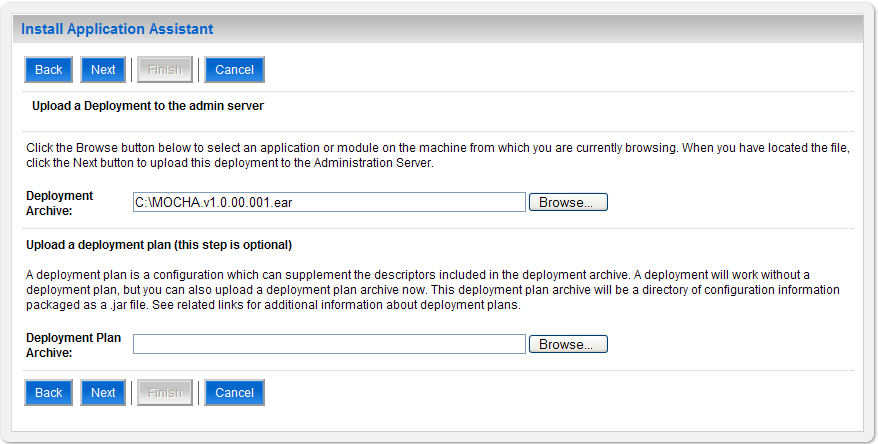 Figure 4-14: Upload a Deployment to the Admin ServerOnce the MOCHA Server build for deployment is located and selected, click Next.WebLogic will now display the panel Choose targeting style within the Install Application Assistant in the right column of the console. Leave the default value selected, Install this deployment as an application, and click Next. For reference, see Figure 4-15 .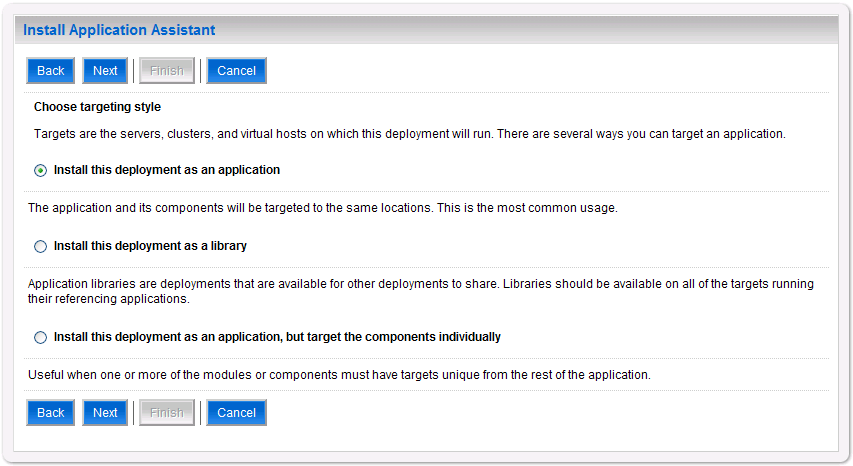 Figure 4-15: Choose Targeting StyleWithin the Install Application Assistant in the right column of the console, WebLogic will now display the panel Select deployment targets, where the Deployment Server will be selected as the target in the next step. For reference, see Figure 4-16.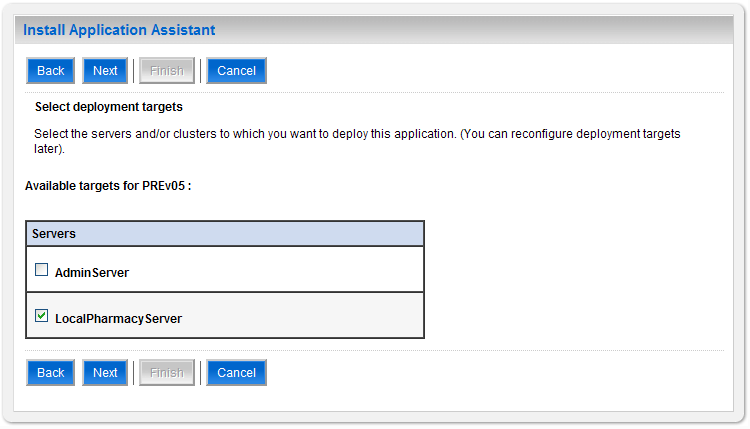 Figure 4-16: Select Deployment TargetsNOTE: Select part of cluster and select mocha1, 2, 3,For the Target, select the Deployment Server. For example, LocalPharmacyServer.Click Next. Within the Install Application Assistant, WebLogic will now display the panel Optional Settings in the right column of the console, where the name of the deployment and the copy behavior are chosen. For reference, see Figure 4-17 .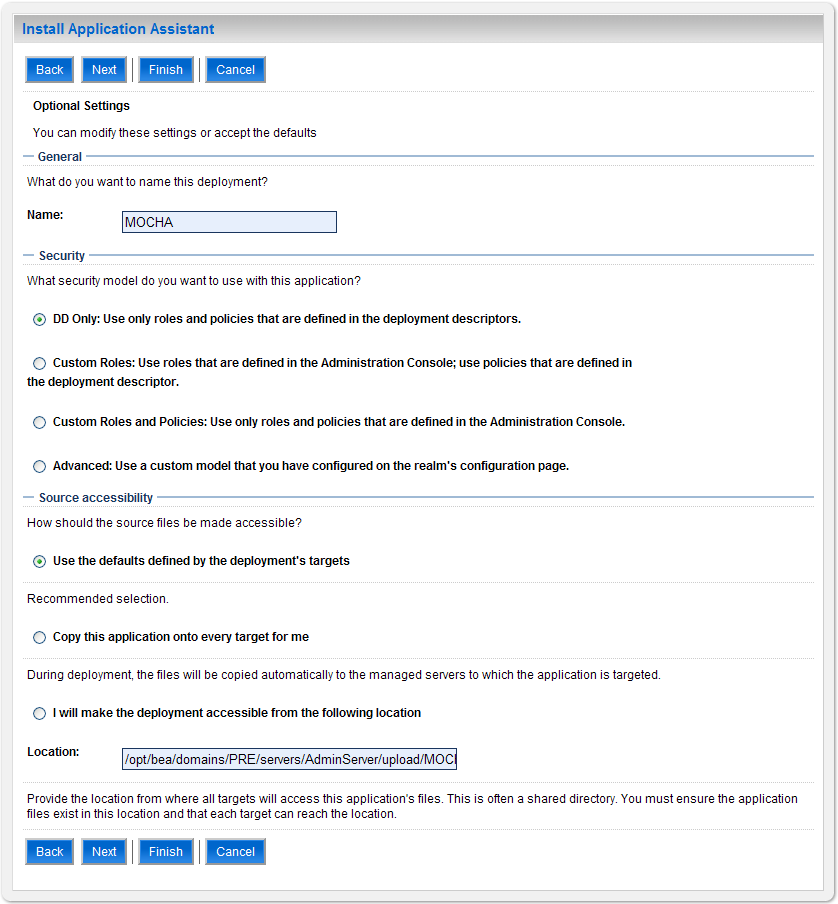 Figure 4-17: Optional SettingsEnter the Name for the deployment. For example, MOCHA.Verify that the following default option for Security is selected:DD Only: Use only roles and policies that are defined in the deployment descriptors.Verify that the following default option for Source accessibility is selected:Use the defaults defined by the deployment's targets.Click Next. Within the Install Application Assistant in the right column of the console WebLogic will now display the panel Review your choices and click Finish, which summarizes the steps completed above. For reference, see Figure 4-18.(version # will depend on the current MOCHA Server version #. E.g., for MOCHA Server 2.0 -> mocha-server-2.0.00.009.ear).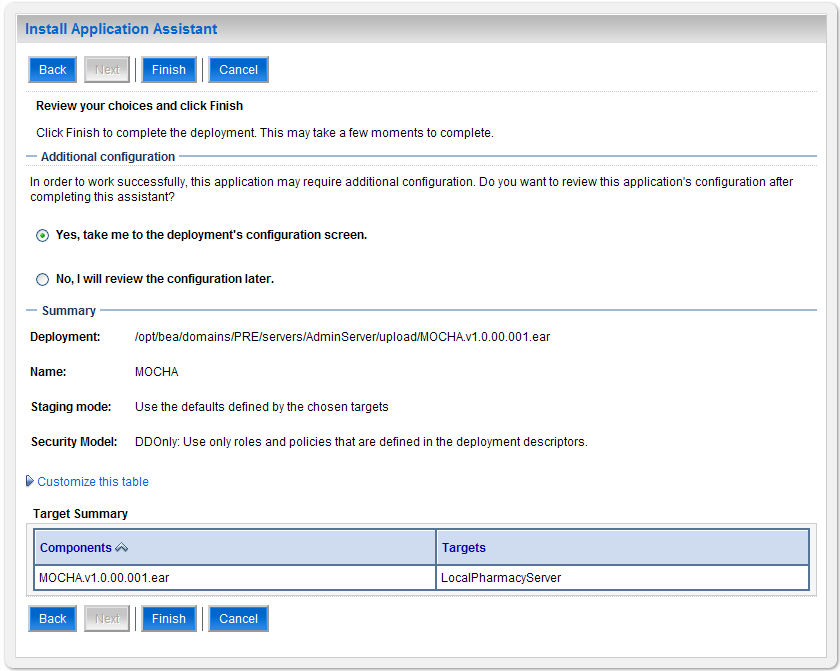 Figure 4-18: Review Your Choices and Click FinishVerify that the values match those entered in Steps 6 through 18 and click Finish. WebLogic will now display the panel Settings for MOCHA, in the right column of the console, where the values previously entered are available as well as a setting to change the deployment order. For reference, see Figure 4-19.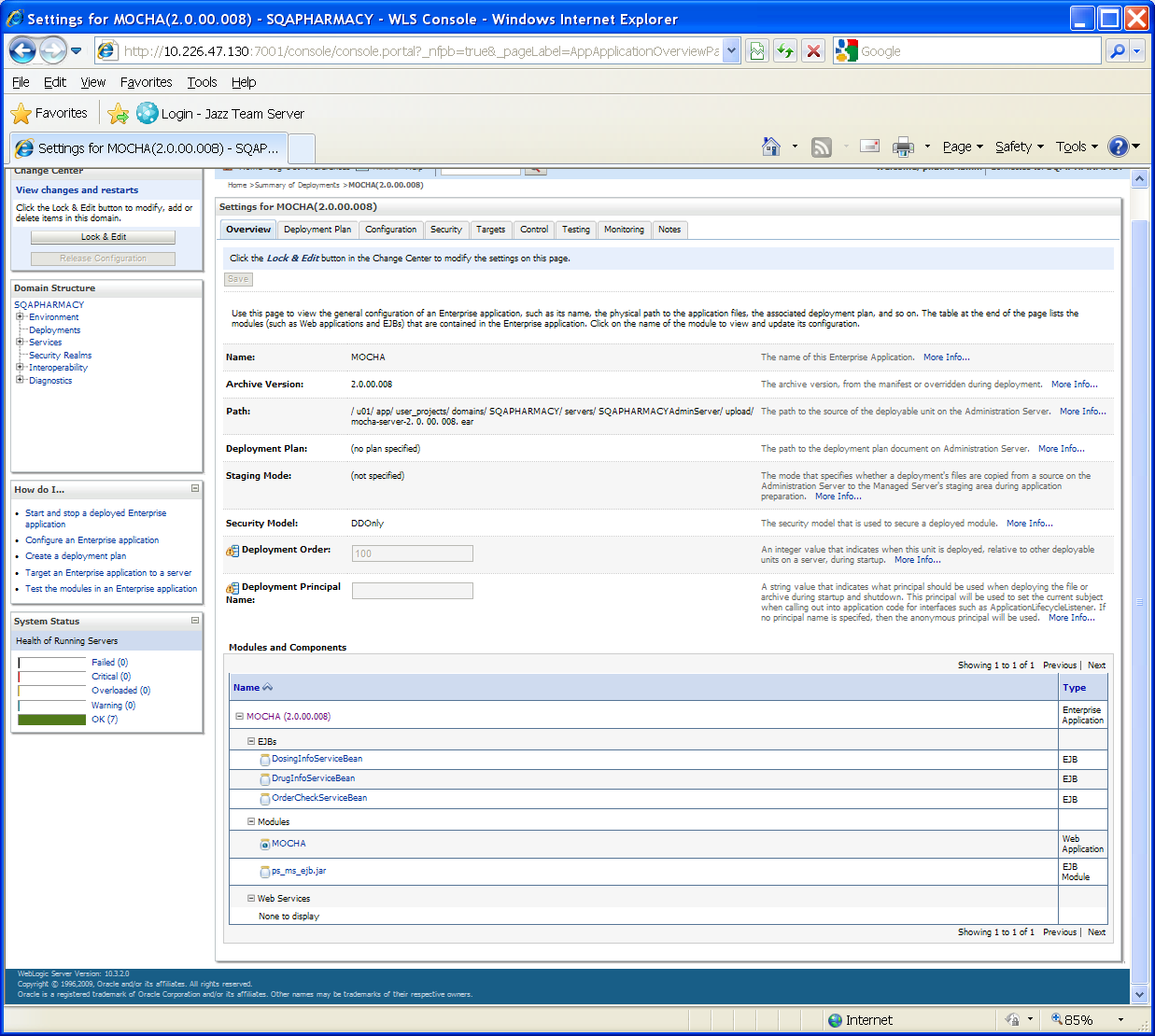 Figure 4-19: Settings for MOCHALeave all the values as defaulted by WebLogic and click Save.Within the Change Center panel in the left column of the WebLogic console, click Activate Changes. For reference, see Figure 4-20.Figure 4-20: Activate ChangesWithin the Domain Structure panel in the left column of the WebLogic console, click the PRE > Deployments node. For reference, see Figure 4-21.Figure 4-21: Domain StructureWebLogic will now display the panel Summary of Deployments in the right column of the console, where all deployments for the WebLogic domain are listed. For reference, see Figure 4-22.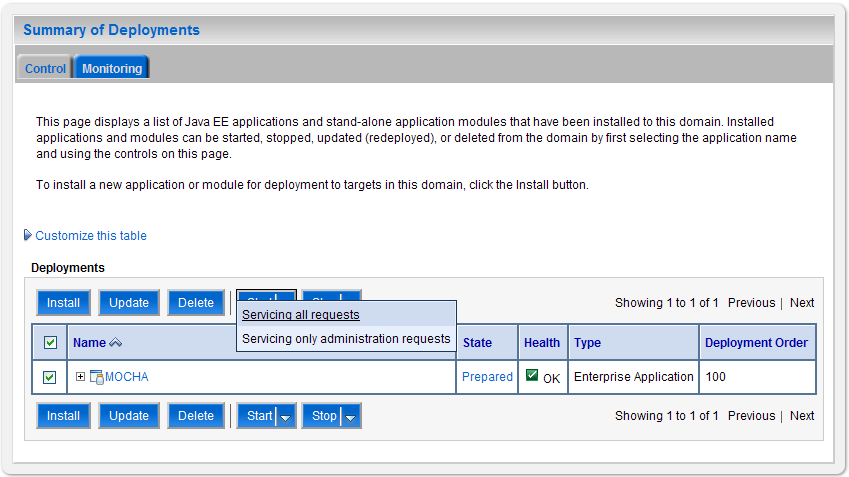 Figure 4-22: Summary of DeploymentsSelect the previously deployed MOCHA deployment, click Start, and then select Servicing all requests from the drop-down list box.WebLogic will now display the panel Start Application Assistant in the right column of the console for confirmation to start servicing requests. For reference, see Figure 4-23.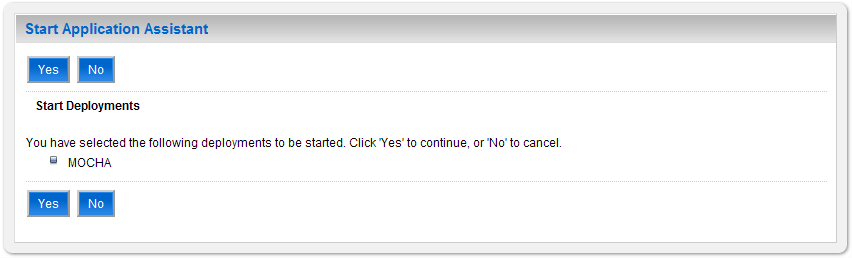 Figure 4-23: Start Application AssistantClick Yes in the Start Application Assistant panel in the right column of the WebLogic console.WebLogic now returns to the Summary of Deployments panel in the right column of the console. For reference, see Figure 4-24.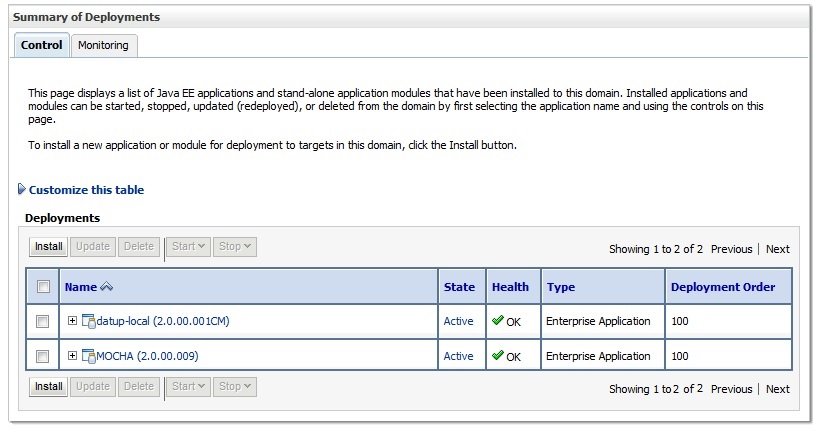 Figure 4-24: Summary of Deployments – MOCHA Deployment ActiveVerify that the State of the MOCHA deployment is Active.DateRevised PagesPatch NumberDescription of Revision07/18/2014AllPREM*2.0*1Changed date to reflect real release date.REDACTED06/16/20141, 2, 7PREM*2.0*1Minor text updatesREDACTED6/11/201413, 29PREM*2.0*1Replaced Figures 4-13 and 4-24; updated TOC & Table of Figures.REDACTED6/3/201413, 15, 18PREM*2.0*1Fixed .ear file example to be current versionREDACTED5/30/2014AllPREM*2.0*1Added footnote describing relationship between FDB MedKnowledge Framework and FDB-DIF, updated text appropriately. Updated TOC.REDACTED5/27/2014AllPREM*2.0*1Replaced “Mocha” with “MOCHA.”REDACTED05/22/2014AllPREM*2.0*1Edited graphics for Section 508 Compliance; fixed TOC and pagination.REDACTED05/21/2014AllPREM*2.0*1Made final edits per CPS REDACTED05/21/2014Title Page, all, i-iiPREM*2.0*1Updated Title Page, updated footer, updated TOC. REDACTED02/07/2013AllPREM*2.0*1Technical Writer edits REDACTED01/26/2013AllPREM*2.0*1Technical Updates for MOCHA Server 2.0 REDACTED10/26/2012Title PagePREM*1*1Updated Title Page REDACTED08/27/2012AllPREM*1*1Removed FOD comments REDACTED08/21/2012AllPREM*1*1Updated formatting, minor text edits, internal cross-references. REDACTED03/01/2012AllPREM*1*1Initial draft of the Pharmacy Reengineering (PRE) Installation Plan for MOCHA SERVER build deployment on WebLogic Application Server. REDACTED